Referral Form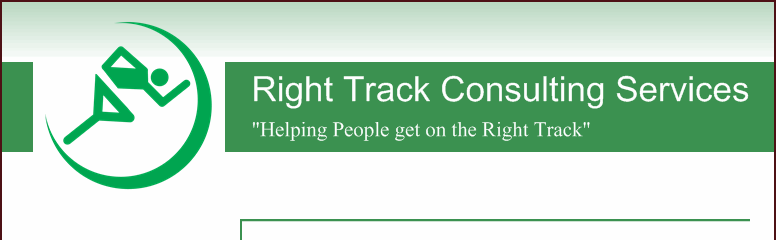 Address:  Mailing Address:  Office Number:  (912) 335-7915Fax: (888) 417-8783Web Site: www.righttrackservices.orgEmail: info@righttrackservices.orgDate of Referral:Service(s) Target Area (check all that apply):       Individual          Family           Group         Mentor          Camp  Parenting Class    Job Skills & Enrichment  Tracker  Anger Management  Social ClubIndividual’s Name:  ________________________               ______________________         ____________Last Name			                     First Name	                   Date of BirthLast four numbers of Social Security: ____________________ (required)     Gender:   Female      MaleLegal History:  Yes or   No (If yes, please attach with referral) Highest Grade Completed:   _______        Is individual in school?    Yes or  No (if yes, please attach attendance report and report card)    Current school or last school attended:  __________________________________________________________Name of Parent/Guardian: __________________________________ Contact Number:  ___________________Address: _______________________________________________ Email:  ____________________________Referring Agency/Church/School/Organization InformationAgency Name: _______________________________Referring Person Name: __________________________Contact Number:  _________________________	Email: __________________________________________Reason for Referral and Precipitating Events: ___________________________________________________________________________________________________________________________________________________________________________________________________________________________________________________________________________________________________________________________________Please give brief explanations of target behaviors, areas that need improvements, and desired outcome:________________________________________________________________________________________________________________________________________________________________________________________________________________________________________________________________________________________________________________________________________________________________________Services can be provided in RTCS office or individual’s home, school, or community setting.